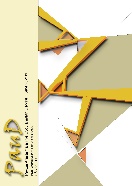 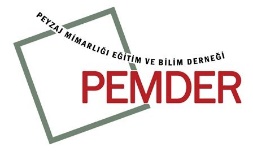   İÇİNDEKİLERKAMUSAL AÇIK YEŞİL ALANLARIN TOPLUMSAL BEKLENTİLER YÖNÜNDEN DEĞERLENDİRİLMESİ: MALTEPE, ORHANGAZİ ŞEHİR PARKI ÖRNEĞİ/Muhibe Aslı ALP   Mert EKŞİ 1-11BİYOLOJİK GÖLET TASARIMINDA BİTKİSEL MATERYAL KULLANIMI: ÇANAKKALE ÖRNEĞİ/  Füsün ERDURAN  12-18KÜLTÜREL PEYZAJ DEĞERLERİNİN ÖNEMİ VE SÜRDÜRÜLEBİLİRLİĞİ ÜZERİNE BİR ARAŞTIRMA; ŞİRİNCE (İZMİR) ÖRNEĞİ/ Selvinaz Gülçin BOZKURT  19-27YEŞİL CEPHELER: ANTALYA KEMER’DE ÖRNEK BİR UYGULAMA/ Semra TOKATLI 28-38PEYZAJ MİMARLIĞI AÇISINDAN TARİHİ MİNUA (ŞAMRAM) SULAMA KANALININ TAHRİBAT NEDENLERİ VE ÇÖZÜM ÖNERİLERİ/ Zeynep TİMÜR   Şevket ALP39-47